Povestea gâştelor                                                                     de George Coşbuc               V.     Gâştele de-atunci, în cale,                        Când văd apa undeva,                        Căutând pornesc agale                        Tot crezând că-i vor afla.                        Vin şi raţe să le-ajute:                        Mac-mac-mac şi ga-ga-ga!                        Mac-mac-mac! Haide vino, du-te,                        Zile-aşa pe râu pierdute!                        Ga-ga-ga!            VI.      Iar când gâştele stau gloată                        Şi prin dreptul lor te duci,                        Sare tabăra lor roată                        Şi te-ntreabă: Ce ne-aduci?                        Ai găsit papucii? Spune!                        Tu la fug-atunci s-apuci!                        Sî-sî-sî! Tot fac nebune                        Şi te muşcă, doar le-ai spune                        De papuci!1. Citeşte poezia în întregime.2. Răspunde la întrebări:a) Cine a scris ,,Povestea gâştelor"?________________________________________________________________________________________________________________________________b) Care sunt personajele care participă la acţiune?________________________________________________________________________________________________________________________________________________________________________________________________________________________________________________________________c) De unde i-au căzut papucii gânsacului?_______________________________________________________________________________________________________________________________d) Ce le-a determinat pe gâşte să meargă la râu?________________________________________________________________________________________________________________________________e) Cât timp gâştele au căutat papucii gâscanului?________________________________________________________________________________________________________________________________f) De ce gâştele sar gloată la oameni când trec prin jurul lor?_______________________________________________________________________________________________________________________________g) Care este morala textului?______________________________________________________________________________________________________________________________ h) Ce ai simțit tu față de gâscan?____________________________________________________________________________________________________________________________________________3.    Găseşte  în poezie  cuvinte  cu  sens  opus  pentru:      încălțată - _______________                                                                                                                                                          râdea -  _____________                                                                                                                                 repede - 4) Ordonează cuvintele astfel încât să obţii propoziţii dezvoltate.şi-a pierdut / a rămas / patru lei / sărmanul / papucii / pentru că / gâscan / păgubit de...........................................................................................................................vara / suratele / gâscanului /au căutat /  -ntreagă / toate / papucii............................................................................................................................în căutarea / ajută / buclucaşi / raţele / papucilor / gâştele. ............................................................................................................................rămas / cruci / papucii / gâscanul / şi / post / face / desculţ / a găsi / pentru / ţine ............................................................................................................................... 5) Identifică versul / versurile care arată :disperarea gâscanului : ..................................................................................anotimpul când se petrec întâmplările : ...........................................................o imagine auditivă : ........................................................................................frumuseţea papucilor : ...................................................................................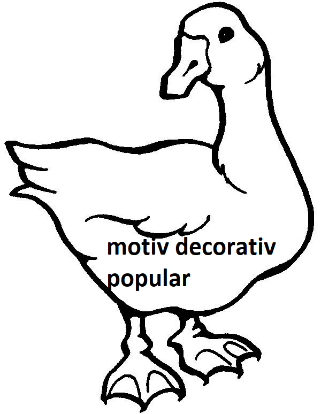 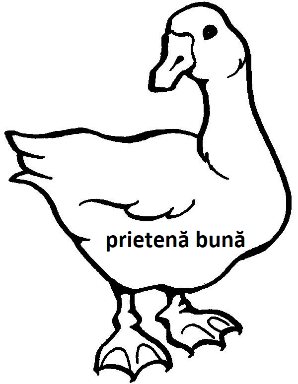 FIECARE GÂSCĂ ARE BOBOCUL EI.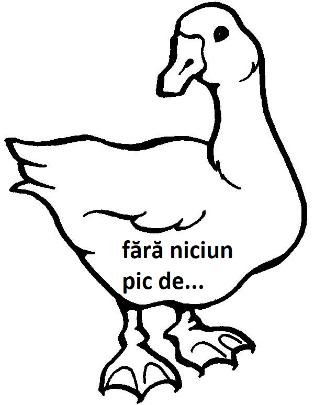 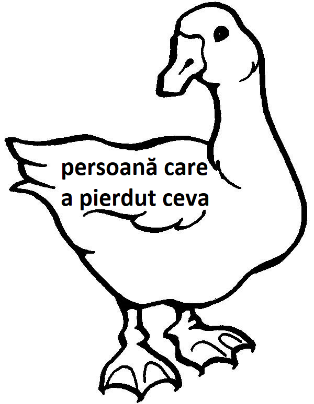 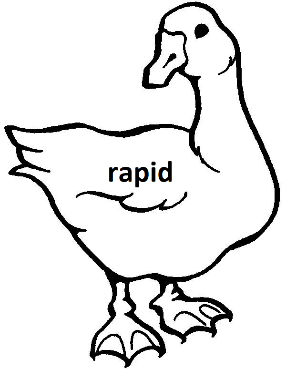 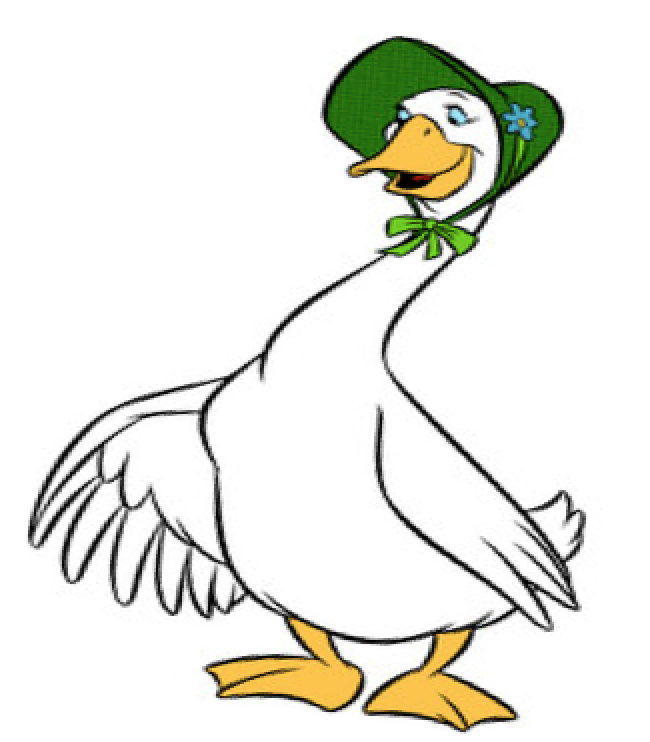 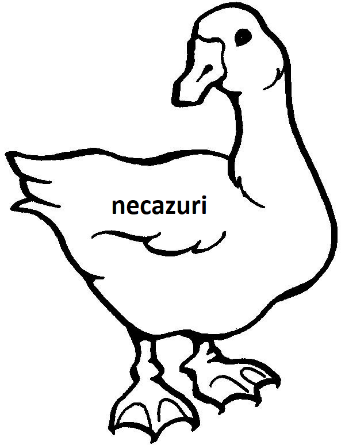 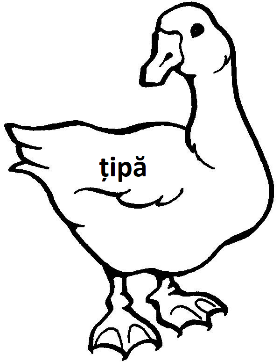 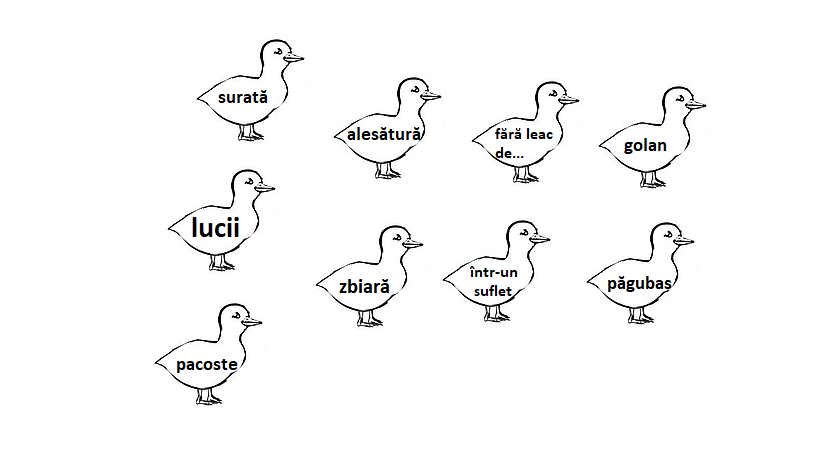 GĂSEȘTE-L!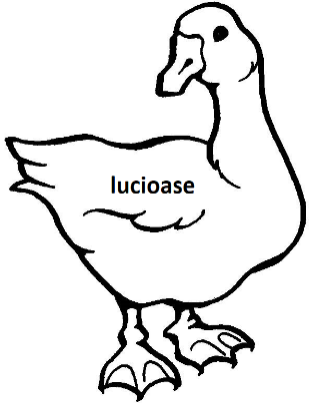 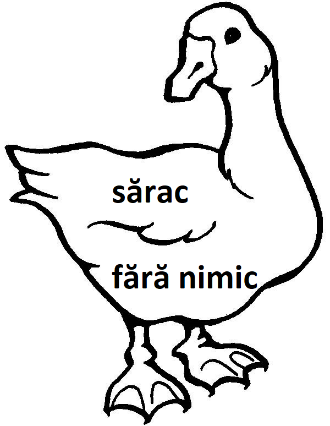                         I. Un gâscan cu pene lucii                        Cum trecea pe pod prin sat                                            Şi-ntr-o mân-avea papucii,                        Nu ştiu cum i s-a-ntâmplat                        Că papucii lui căzură,                        Ce păcat, o, ce păcat!                        Căci erau cu-alesătură,                        Fără leac de tivitură                        Ce păcat!                       II.  Gâştele-auzind cum zbiară:                        Aoleu! Papucii mei!                        Într-un suflet alergară                        Şi-ntrebau mirate, ce-i?                        Am rămas, plângea gâscanul,                        Păgubaş de patru lei!                        Iată-mă desculţ, sărmanul!                        Ce mă fac acum, golanul,                        Fără ei!III.   Haideţi toţi şi moşi şi babe,         Să-i cătăm  pe râu acu!          Repede-notând din labe                              Cârdul tot pe râu trecu.           I-ai găsit? Eu, nu, surată,           Ce mă-ntrebi aşa şi tu?            Toate apoi strigau deodată:             Bată-i pacostea să-i bată!             Nici eu, nu!              IV.    Vara-ntreagă tot umblară,                        Dar papucii duşi au fost!                        Şi-au să umble şi la vară                        Până ce le-or da de rost!                        Iar gâscanul merge, vine,                        Face cruci şi ţine post,                        Nu-i găsesc! Sărac de mine,                        Iar desculţ e, vezi tu bine,                        Lucru prost!